LIGA NACIONAL FEDDF DE BALONCESTO EN SILLA DE RUEDASTROFEO FUNDACIÓN ONCETemporada 2015-16División: PRIMERA DIVISION GRUPO SURFase: 1Jornada: 1Jornada: 2Jornada: 3Jornada: 4Jornada: 5Jornada: 6Jornada: 7Jornada: 8Jornada: 9Jornada: 10Jornada: 11Jornada: 12Jornada: 13Jornada: 14División: PRIMERA DIVISION GRUPO SURClasificación Fase: 1								P  V  D   PF  PC   F/C PTODivisión: ELIMINATORIAS PRIMERA DIVISION GRUPOS NORTE, ESTE Y SURFase: 208/11/2015 12:00CDA Bahía de Cádiz47:62ELALUZA BSR VistazulPabellon Municipal07/11/2015 18:00Deportivo Minusvalidos Elche39:50Fundacion Deporte Integra AlcorconPolideportivo El Toscar14/11/2015 19:00BSR Cocemfe Puertollano62:60CDA Bahía de CádizPabellon Santiago Cañizares14/11/2015 16:30Cludemi49:58Deportivo Minusvalidos ElchePabellón Moises Ruiz21/11/2015 19:00BSR Cocemfe Puertollano47:65Fundacion Deporte Integra AlcorconPabellon Santiago Cañizares21/11/2015 18:00Deportivo Minusvalidos Elche71:62ELALUZA BSR VistazulPolideportivo El Toscar28/11/2015 17:00Fundacion Deporte Integra Alcorcon69:54CDA Bahía de CádizPolideportivo La Canaleja28/11/2015 16:30Cludemi70:48BSR Cocemfe PuertollanoPabellón Moises Ruiz12/12/2015 20:00BSR Cocemfe Puertollano43:62ELALUZA BSR VistazulPabellon Santiago Cañizares12/12/2015 18:45CDA Bahía de Cádiz48:44Deportivo Minusvalidos ElchePabellon Municipal12/12/2015 17:00Fundacion Deporte Integra Alcorcon65:36CludemiPolideportivo La Canaleja19/12/2015 19:00ELALUZA BSR Vistazul54:47Fundacion Deporte Integra AlcorconPabellón Pepe OT en CSD Vistazul16/01/2016 19:00BSR Cocemfe Puertollano63:71Deportivo Minusvalidos ElchePabellon Santiago Cañizares16/01/2016 16:30Cludemi70:55ELALUZA BSR VistazulPabellón Moises Ruiz23/01/2016 19:00ELALUZA BSR Vistazul58:36CDA Bahía de CádizPabellón Pepe OT en CSD Vistazul23/01/2016 17:00Fundacion Deporte Integra Alcorcon61:56Deportivo Minusvalidos ElchePolideportivo La Canaleja31/01/2016 12:00CDA Bahía de Cádiz65:58BSR Cocemfe PuertollanoPabellon Municipal30/01/2016 18:00Deportivo Minusvalidos Elche68:60CludemiPolideportivo El Toscar06/02/2016 19:00ELALUZA BSR Vistazul75:42Deportivo Minusvalidos ElchePabellón Pepe OT en CSD Vistazul06/02/2016 17:00Fundacion Deporte Integra Alcorcon52:38BSR Cocemfe PuertollanoPolideportivo La Canaleja27/02/2016 18:45CDA Bahía de Cádiz31:41Fundacion Deporte Integra AlcorconFundacion Deporte Integra AlcorconPabellon Municipal12/03/2016 19:00BSR Cocemfe PuertollanoBSR Cocemfe Puertollano59:63CludemiPabellon Santiago Cañizares05/03/2016 20:00Cludemi46:39Fundacion Deporte Integra AlcorconPabellón Moises Ruiz05/03/2016 19:00ELALUZA BSR Vistazul72:54BSR Cocemfe PuertollanoPabellón Pepe OT en CSD Vistazul05/03/2016 18:00Deportivo Minusvalidos Elche56:53CDA Bahía de CádizPolideportivo El Toscar19/03/2016 16:30Cludemi66:52CDA Bahía de CádizPabellón Moises Ruiz12/03/2016 17:00Fundacion Deporte Integra Alcorcon62:39ELALUZA BSR VistazulPolideportivo La Canaleja02/04/2016 19:00ELALUZA BSR Vistazul63:44CludemiPabellón Pepe OT en CSD Vistazul02/04/2016 18:00Deportivo Minusvalidos Elche70:43BSR Cocemfe PuertollanoPolideportivo El Toscar1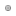 (1)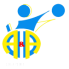 Deporte Integra Alcorcon1082551440111182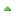 (3)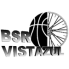 ELALUZA BSR Vistazul107360251686173(4)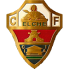 CD Minusvalidos Elche106457556411164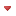 (2)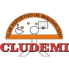 CLUDEMI1064559560-1165(5)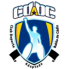 CDA Bahía de Cadiz1028499571-72126(6)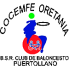 BSR Cocemfe Puertollano1019515650-135117(7)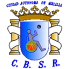 CBSR Ciudad Autonoma de Melilla000000030/04/2016 19:45Global Basket42:50Cai Deporte Adaptado ZaragozaPabellón del Nord30/04/2016 19:30Caja Vital Zuzenak60:56ELALUZA BSR VistazulPolideportivo de Ariznabarra30/04/2016 18:00Servigest Burgos59:26UNES FC BarcelonaPolideportivo Jose Luis Talamillo30/04/2016 17:00Fundacion Deporte Integra Alcorcon62:33Ademi TenerifePolideportivo La Canaleja16/04/2016 19:00ELALUZA BSR Vistazul42:69Caja Vital ZuzenakPabellón Pepe OT en CSD Vistazul16/04/2016 18:15Cai Deporte Adaptado Zaragoza59:42Global BasketCDM José Garcés16/04/2016 18:00Ademi Tenerife42:27Fundacion Deporte Integra AlcorconComplejo Dep. Insular S/C Ofra16/04/2016 16:00UNES FC Barcelona32:74Servigest BurgosPalacio de Deportes Juan C. Navarro